Lesson 3: Year 11 Visual Design – Set Design
Cultural Frame LessonWatch the following clip and answer the questions:https://www.youtube.com/watch?v=3DHcON8JKhY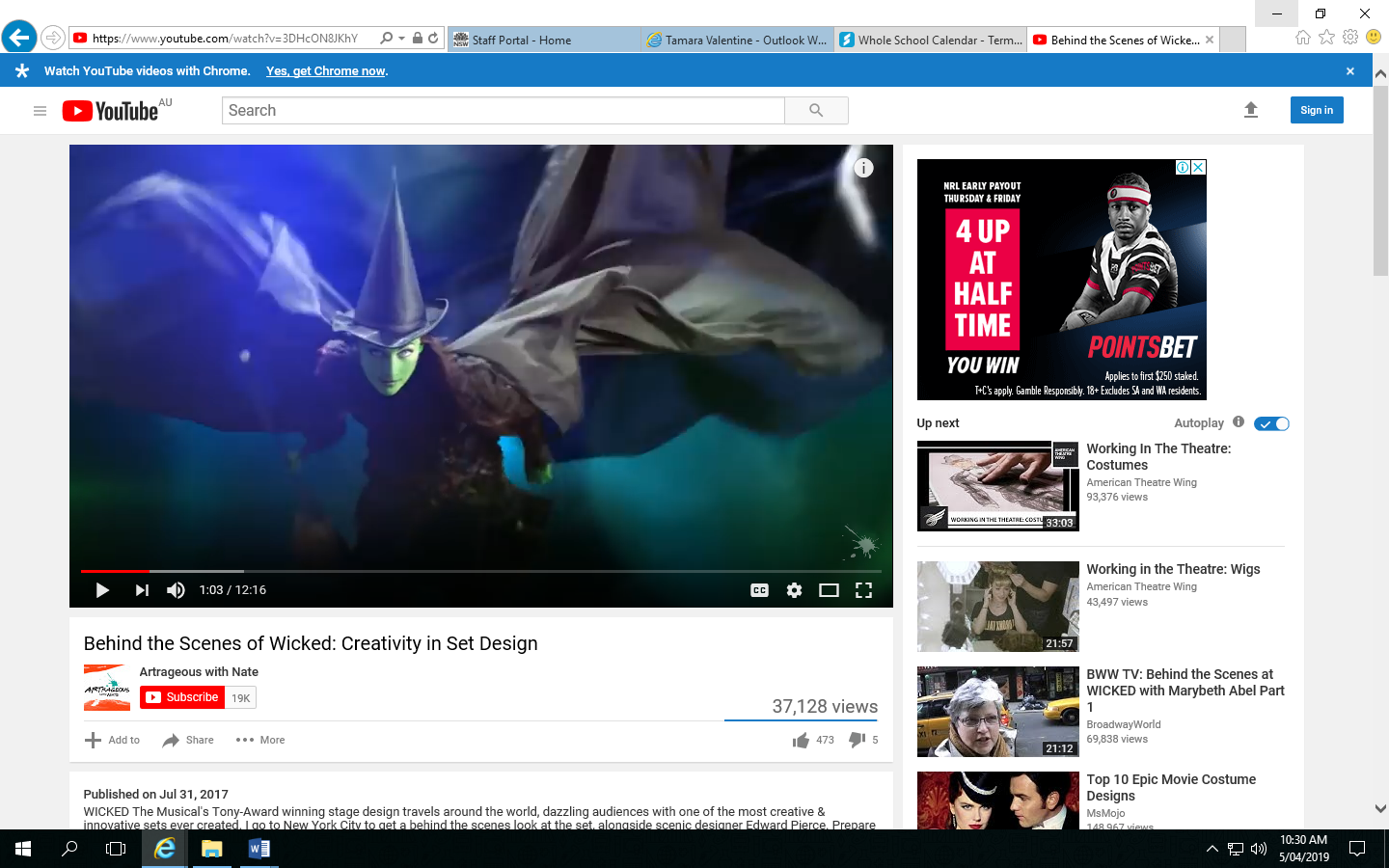 Discuss the use of materials in the set design of the stage show ‘Wicked’.________________________________________________________________________________________________________________________________________________________________________________________________________________________________________________________________________________________________What are they key elements to creating a successful set design?________________________________________________________________________________________________________________________________________________________________________________________________________________________________________________________________________________________________________________________________________________________________________What safety constraints have been implemented in the construction of the ‘Wicked’ stage show set?________________________________________________________________________________________________________________________________________________________________________________________________________________________________________________________________________________________________________________________________________________________________________